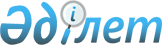 Салық салу объектіcінің Есіл ауданының елді мекендерінде орналасуын ескеретін аймаққа бөлу коэффициенттерін бекіту туралы
					
			Күшін жойған
			
			
		
					Ақмола облысы Есіл ауданы әкімдігінің 2018 жылғы 22 қарашадағы № а-11/331 қаулысы. Ақмола облысының Әділет департаментінде 2018 жылғы 28 қарашада № 6864 болып тіркелді. Күші жойылды - Ақмола облысы Есіл ауданы әкімдігінің 2020 жылғы 27 қарашадағы № а-11/342 қаулысымен
      Ескерту. Күші жойылды - Ақмола облысы Есіл ауданы әкімдігінің 27.11.2020 № а-11/342 (01.01.2021 бастап қолданысқа енгізіледі) қаулысымен.
      Қазақстан Республикасының 2017 жылғы 25 желтоқсандағы "Салық және бюджетке төленетін басқа да міндетті төлемдер туралы (Салық кодексі)" Кодексінің 529-бабының 6-тармағына сәйкес, Есіл ауданының әкімдігі ҚАУЛЫ ЕТЕДІ:
      1. Салық салу объектіcінің Есіл ауданының елді мекендерінде орналасуын ескеретін аймаққа бөлу коэффициенттері осы қаулының 1, 2 қосымшаларына сәйкес бекітілсін.
      2. Осы қаулының орындалуын бақылау сол мәселеге жетекшілік ететін аудан әкімінің орынбасарына жүктелсін.
      3. Осы қаулы Ақмола облысының Әділет департаментінде мемлекеттік тіркелген күнінен бастап күшіне енеді және 2019 жылдың 1 қаңтарынан бастап қолданысқа енгізіледі.
      КЕЛІСІЛГЕН
      "22" қараша 2018 жыл Салық салу объектіcінің Есіл ауданының Есіл қаласында
орналасуын ескеретін аймаққа бөлу коэффициенттері
      Ескерту. 1-қосымша жаңа редакцияда - Ақмола облысы Есіл ауданы әкімдігінің 26.10.2020 № а-10/323 (ресми жарияланған күнінен бастап қолданысқа енгізіледі) қаулысымен. Салық салу объектіcінің Есіл ауданының елді мекендерінде
орналасуын ескеретін аймаққа бөлу коэффициенттері
      Ескерту. 1-қосымша жаңа редакцияда - Ақмола облысы Есіл ауданы әкімдігінің 26.10.2020 № а-10/323 (ресми жарияланған күнінен бастап қолданысқа енгізіледі) қаулысымен.
					© 2012. Қазақстан Республикасы Әділет министрлігінің «Қазақстан Республикасының Заңнама және құқықтық ақпарат институты» ШЖҚ РМК
				
      Аудан әкімі

Т.Ерсейітов

      "Есіл ауданы бойынша
мемлекеттік кірістер
басқармасы" мемлекеттік
мекемесінің басшысы

Коваленко Т.Н.
Есіл ауданы әкімдігінің
2018 жылғы 22 қарашадағы
№ а-11/331 қаулысына
1 қосымша
№
Есіл ауданының Есіл қаласында салық салу объектісінің орналасуы
Аймаққа бөлу коэффициенттері
1
Жастар шағын ауданы
Батыс шағын ауданы
Тың игерушілер көшесі
Қайым Мұхамедханов көшесі
Баубек Бұлқышев көшесі
Хамит Ерғалиев көшесі
Шоқан Уәлиханов көшесі
Кәукен Кенжетаев көшесі
Оңтүстік көшесі 
Чапаев көшесі
Жібек жолы көшесі
Ақжол көшесі
Алматы көшесі
Есіл көшесі
Еңбекшілер көшесі
Ыбырай Алтынсарин көшесі
Бейбітшілік шағын ауданы
Промзона көшесі
Элеваторная көшесі
Бірлік көшесі
ГПТУ көшесі
Ақан сері көшесі
Өндіріс даңғылы 
Мәншүк Мәметова көшесі
432-км көшесі
Ұлы дала көшесі
1,75
2
Амангелді Иманов көшесі
Ватутин көшесі
Тәуелсіздік көшесі
Төле би көшесі
Нүркен Әбдіров көшесі
Құрылысшылар көшесі
Абай Құнанбаев көшесі
Қажымұқан Мұңайтпасов көшесі
Әлия Молдағұлова көшесі
Александр Пушкин көшесі
Ғарышкерлер көшесі
Мұхтар Әуезов көшесі
Достық көшесі
Әйтеке би көшесі
Әлихан Бөкейханов көшесі
Жеңіс көшесі
Жамбыл Жабаев көшесі 
Макаренко көшесі
Рысбек Мырзашев көшесі
Ишхан Сарибекян көшесі
Қазыбек би көшесі
Гагарин көшесі
Николай Самохвалов атындағы шағын ауданы
Дінмұхаммед Қонаев көшесі
Сайлау Серіков көшесі
Абылай хан көшесі
Солтүстік шағын ауданы
2,1Есіл ауданы әкімдігінің
2018 жылғы 22 қарашадағы
№ а-11/331 қаулысына
2 қосымша
№
Есіл ауданының ауылдық елді мекендерінде салық салу объектісінің орналасуы
Аймаққа бөлу коэффициенттері
1
Ақсай ауылы 
1,8
2
Бұзылық ауылы, Бұзылық ауылдық округі
Сұрған ауылы, Бұзылық ауылдық округі
1,7
1,5
3
Двуречный ауылы, Двуречный ауылдық округі
Приишимка ауылы, Двуречный ауылдық округі
Курский ауылы, Двуречный ауылдық округі
1,5
1,5
1,7
4
Біртал ауылы, Интернациональный ауылдық округі
Интернациональный ауылы, Интернациональный ауылдық округі
Алматы ауылы, Интернациональный ауылдық округі 
1,5
1,5
1,5
5
Қаракөл ауылы, Қаракөл ауылдық округі
Речной ауылы, Қаракөл ауылдық округі
1,5
1,5
6
Юбилейный ауылы, Юбилейный ауылдық округі
Ейский ауылы, Юбилейный ауылдық округі
1,5
1,5
7
Красивое ауылы, Красивинский ауылдық округі
Ленинский ауылы, Красивинский ауылдық округі
Құмай ауылы, Красивинский ауылдық округі 
Красивое станциясы, Красивинский ауылдық округі
Ярославка ауылы, Красивинский ауылдық округі
1,8
1,5
1,5
1,5
1,5
8
Свободный ауылы, Свободный ауылдық округі
Раздольный ауылы, Свободный ауылдық округі
1,8
1,5
9
Жаныспай ауылы, Жаныспай ауылдық округі
Ковыльный ауылы, Жаныспай ауылдық округі
1,7
1,5
10
Знаменка ауылы
1,7
11
Заречный ауылы, Заречный ауылдық округі
Дальний ауылы, Заречный ауылдық округі
1,5
1,5
12
Московский ауылы
1,7
13
Орловка ауылы
1,5
14
Красногорский кенті
Игілік ауылы, Красногорский кенті 
Калачи ауылы, Красногорский кенті
1,7
1,5
1,5